Акция по БДД«Внимание, на вас смотрят дети!»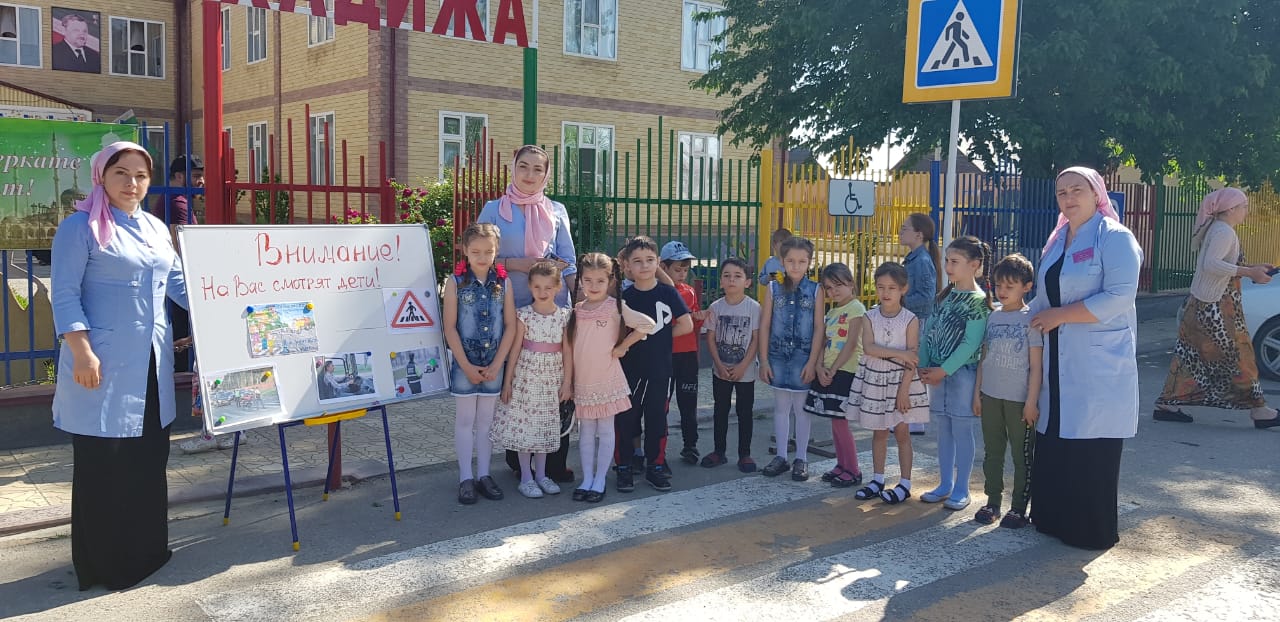 Подготовили специалисты коррекционного профиляЦель:- привлечь внимание родителей к проблеме детского дорожно-транспортного травматизма.Задачи:- продолжать учить соблюдать правила безопасного поведения на улице детей и их родителей;- быть внимательными около проезжей части;                                                                               - воспитывать культуру поведения на улице;- пропаганда безопасного поведения участников дорожного движения, предотвращение ДТП с участием детей-пешеходов;- воспитание культуры пешеходов у детей и их родителей.Предварительная работа с детьми: рассматривание сюжетных картинок дорожных ситуаций, игры на макете дороги с перекрестком.Дидактические игры: «Сложи светофор», «Виды транспорта», «Найди и назови», «Угадай, какой знак?», чтение художественной литературы по БДД.Сюжетно-ролевые: «Мы идём на прогулку», «Едем по городу».Просмотр мультфильмов: «Уроки тётушки Совы», «Правила дорожного движения».Оформление стенда: «Внимание, на вас смотрят дети!»Участники акции: дети подготовительной группы и специалисты коррекционного профиля.Оборудование: стенд «Внимание, на вас смотрят дети!», памятки для родителей.Ход акции:Педагог: уважаемые дети, сегодня мы пойдём с вами на прогулку, но это не просто прогулка, а путешествие. Там, где мы будем проходить есть проезжая часть, поэтому нужно быть внимательными и идти тихо парами. Мы с собой возьмём памятки для родителей. Мы будем дарить эти памятки водителям, чтобы они помнили о вас, маленьких пешеходах. Итак, в путь.(Дети и педагоги выходят с территории детского сада, подходят к проезжей части.)Педагог: дети, скажите мне, где правильно нам идти, здесь две дороги, для машин и для пешеходов, по какой мы пойдём?Дети: для пешеходов.Педагог: потому что мы кто?Дети: пешеходы!Педагог: правильно! (На пути пешеходный переход.)Педагог: а что это за знак?Дети: пешеходный переход.Педагог: правильно. А что это за полоски белые на дороге?Дети: пешеходный переход.Педагог: а как он по-другому называется?Дети: зебра!Педагог: а вот и первый водитель.- Здравствуйте, мы из детского сада №5 «Хадижа» г. Гудермес. Наши дети в детском саду изучают правила дорожного движения, родители помогают нам в этом.- А у вас есть дети? (Да.)- А вы внимательный водитель? (Да.)Педагог: мы хотим вам подарить памятку. Держите эту памятку и помните, что самое важное для каждого человека, это здоровье ребёнка.Спасибо, что выслушали нас, доброго пути!(Акция продолжается и всем встретившимся на пути дети дарят памятки и песню.)Итог: Молодцы ребята. Наша акция прошла успешно. Мы с вами напомнили водителям о соблюдении правил на дороге. Вам, уважаемые родители, тоже было интересно участвовать с нами в данном мероприятии. Ведь всё что мы делаем, мы делаем ради безопасности наших детей!